JESNAJESNA.334574@2freemail.com 	  PROFILE:Seeking a job where I can work in admin as well as work with senior level personal to enhance my skills and knowledge and also a Teaching position to utilize my skills, abilities, and Experience to build an ambitious career that offers professional growth, while being resourceful, flexible and innovative to the reputed organization to achieve their goals.PROFESSIONAL EXPERIENCE:Worked as a Teacher in SVBHS School, Thiruvananthapuram, Kerala  (May 2013 to May 2014)Worked as a Teacher in a Reputed Tuition Centre (2 years)Home Tuition (Still working) Responsibilities:Classroom behavior Creative QuestioningPreparing Lesson Plans Conducting Extracurricular activitiesConducting inner class ExaminationSpecial extra works for Weak studentsDemonstrating all possible study objects in classroom for complete and clear understanding of the subjectMaintained excellent classroom management skills and the ability to maintain students on a taskPROFESSIONAL QUALIFICATION:Completed M.Sc  (Mathematics) in University of Kerala, India, Oct’16				B.Ed (Mathematics) in University of Kerala, India, Nov’13				76%	B.Sc (Mathematics) in University of Kerala, India, Dec’11				54%Plus Two (HSE) in Kerala Higher Secondary Board, India, March’08		                66%SSLC in  Kerala Board of Examination, India, March’08			                                69%SUMMARY OF SKILLS & CAPABILITIES:Excellent communication skills. Capable of working independently and also in a group. Self-disciplined and punctual, Self - motivated and a hard worker. Excellent analytical and problem solving capability. Very good team player. Positive thinking and result-oriented attitude. Zeal to learn new technologies and adapting to it quickly with Patience and hard working.COMPUTER SKILLS:MS Office 2010Basic TallyLANGUAGE PROFICIENCY:	English, Hindi, MalayalamHOBBIES:Hearing Music, Reading Books and TravellingPERSONAL INFORMATION:Date of Birth		:	30/12/1990Nationality		:	IndianGender		:	FemaleMarital Status		:	SingleDate of Issue		:         	13.07.2016Date of Expiry                :         	12.07.2026	Visa Status                      :        	 Visit VisaDECLARATION:            I hereby declare that all the information mentioned above is true to the best of my knowledge.PLACE: Sharjah										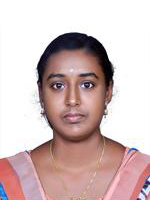 